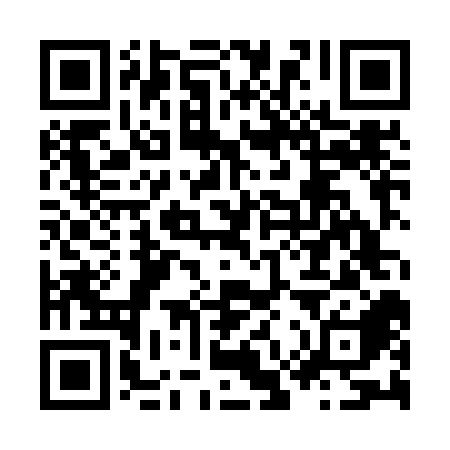 Ramadan times for Brixen im Thale, AustriaMon 11 Mar 2024 - Wed 10 Apr 2024High Latitude Method: Angle Based RulePrayer Calculation Method: Muslim World LeagueAsar Calculation Method: ShafiPrayer times provided by https://www.salahtimes.comDateDayFajrSuhurSunriseDhuhrAsrIftarMaghribIsha11Mon4:494:496:3112:213:326:116:117:4812Tue4:474:476:2912:213:336:136:137:4913Wed4:454:456:2712:203:346:146:147:5114Thu4:434:436:2512:203:356:166:167:5215Fri4:414:416:2312:203:366:176:177:5416Sat4:384:386:2112:193:376:186:187:5517Sun4:364:366:1912:193:386:206:207:5718Mon4:344:346:1712:193:386:216:217:5919Tue4:324:326:1512:193:396:236:238:0020Wed4:304:306:1312:183:406:246:248:0221Thu4:274:276:1112:183:416:266:268:0322Fri4:254:256:0912:183:426:276:278:0523Sat4:234:236:0712:173:426:286:288:0724Sun4:214:216:0512:173:436:306:308:0825Mon4:184:186:0312:173:446:316:318:1026Tue4:164:166:0112:173:456:336:338:1227Wed4:144:145:5912:163:466:346:348:1328Thu4:114:115:5712:163:466:366:368:1529Fri4:094:095:5512:163:476:376:378:1730Sat4:074:075:5312:153:486:386:388:1931Sun5:045:046:511:154:487:407:409:201Mon5:025:026:491:154:497:417:419:222Tue4:594:596:471:144:507:437:439:243Wed4:574:576:451:144:517:447:449:264Thu4:554:556:431:144:517:457:459:275Fri4:524:526:411:144:527:477:479:296Sat4:504:506:391:134:537:487:489:317Sun4:474:476:371:134:537:507:509:338Mon4:454:456:351:134:547:517:519:359Tue4:424:426:331:124:547:527:529:3710Wed4:404:406:311:124:557:547:549:38